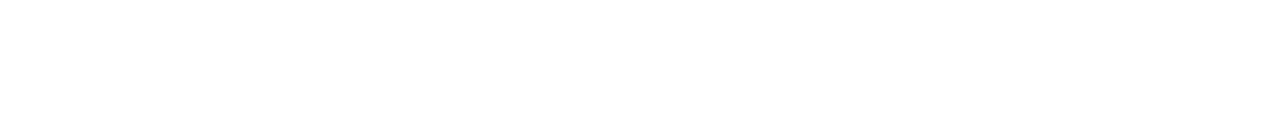 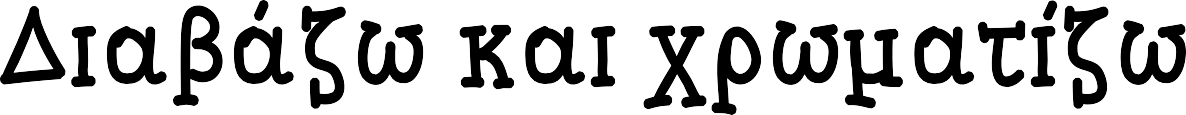 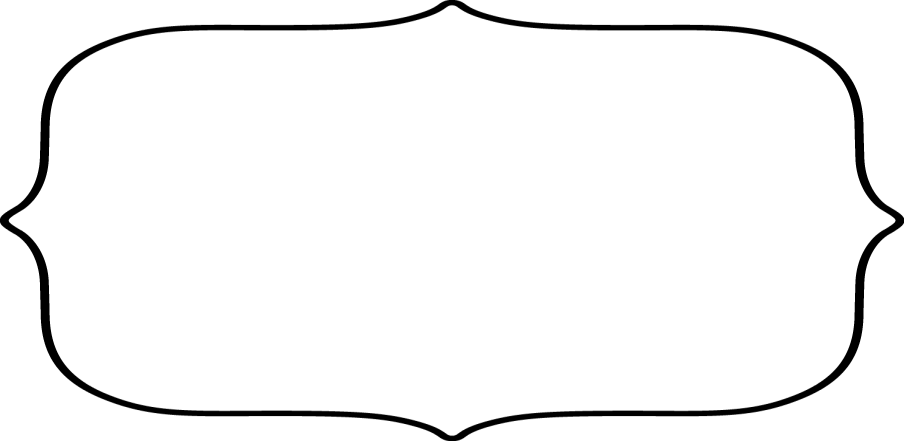 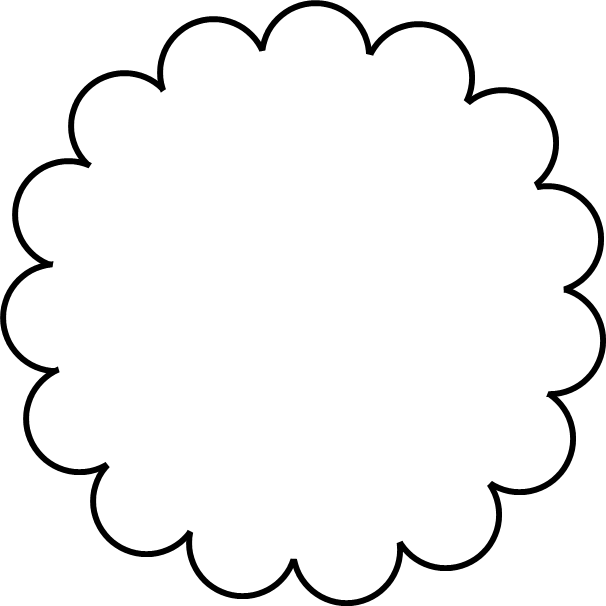 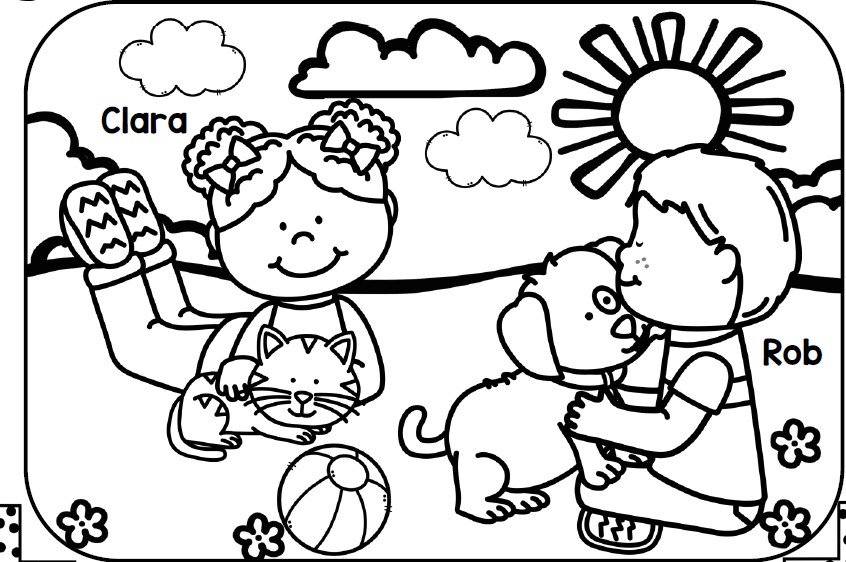 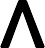 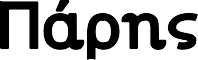 Η Λένα έχει ξανθά μαλλιά δεμένα με κόκκινες κορδέλες. Φοράει κίτρινο παντελόνι και γαλάζια μπλούζα. Η γάτα τηςείναι γκρίζα με άσπρες γραμμές.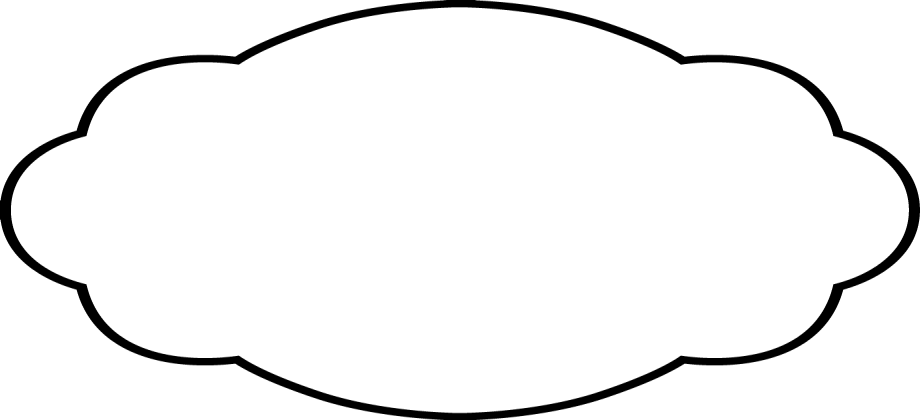 Η Λένα και ο Πάρης παίζουν με τα ζωάκια τους στο καταπράσινο γρασίδι, στο οποίο φύτρωσαν μοβ λουλουδάκια. Έφεραν μαζί τους και μία πολύχρωμημπάλα.